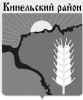 Собрание представителеймуниципального района КинельскийСамарской областиРЕШЕНИЕ№ 364					 		23 ноября  2023 г.В соответствии со статьей 15 Федерального закона от 06.10.2003 № 131-ФЗ «Об общих принципах организации местного самоуправления в Российской Федерации, руководствуясь Уставом муниципального района Кинельский, Собрание представителей муниципального района Кинельскийрешило:Одобрить Соглашения о передаче администрации муниципального района Кинельский Самарской области администрациями сельских поселений Алакаевка, Бобровка, Богдановка, Георгиевка, Домашка, Кинельский, Комсомольский, Красносамарское, Малая Малышевка, Новый Сарбай, Сколково, Чубовка муниципального района Кинельский Самарской области полномочий по вопросам  обеспечения проживающих в поселении и нуждающихся в жилых помещениях малоимущих граждан жилыми помещениями, организации строительства и содержания муниципального жилищного фонда, созданию условий для жилищного строительства, осуществлению муниципального жилищного контроля, а также иных полномочий органов местного самоуправления в соответствии с жилищным законодательством, в части обеспечения проживающих в поселении и нуждающихся в жилых помещениях малоимущих граждан жилыми помещениями, содержания муниципального жилищного фонда и иных полномочий  органов местного самоуправления в соответствии с жилищным законодательством на 2024 год  в сумме межбюджетных трансфертов согласно приложению к настоящему решению.	2.  Администрации муниципального района Кинельский Самарской области заключить с администрациями сельских поселений Алакаевка, Бобровка, Богдановка, Георгиевка, Домашка, Кинельский, Комсомольский, Красносамарское, Малая Малышевка, Новый Сарбай, Сколково, Чубовка муниципального района Кинельский Самарской области соглашения о принятии на 2024 год вышеуказанных полномочий по решению вопросов местного значения, отнесенных к компетенции сельских поселений муниципального района Кинельский Самарской области.3. Опубликовать данное решение в газете «Междуречье» и разместить на официальном сайте администрации муниципального района Кинельский в информационно-телекоммуникационной сети «Интернет»   (kinel.ru) в подразделе «Нормативные правовые акты» раздела «Документы».4.  Настоящее решение вступает в силу после его официального опубликованияЗаместитель председателя Собранияпредставителей муниципальногорайона Кинельский				                     	И.М. АндрееваРассылка: Администрация муниципального района Кинельский-1экз., сельские поселения муниципального района Кинельский – по 1 экз.Приложение к решению Собрания представителей муниципального района Кинельский№ 364 от 23 ноября  2023 г.  Межбюджетные трансферты  на осуществление полномочий по  вопросам  обеспечения проживающих в поселении и нуждающихся в жилых помещениях малоимущих граждан жилыми помещениями, организации строительства и содержания муниципального жилищного фонда, созданию условий для жилищного строительства, осуществлению муниципального жилищного контроля, а также иных полномочий органов местного самоуправления в соответствии с жилищным законодательством, в части обеспечения проживающих в поселении и нуждающихся в жилых помещениях малоимущих граждан жилыми помещениями, содержания муниципального жилищного фонда и иных полномочий  органов местного самоуправления в соответствии с жилищным законодательством на 2024 год  за счет межбюджетных  трансфертов, предоставляемых из бюджета сельских  поселений в бюджет муниципального района Кинельский  в соответствии с заключаемыми Соглашениями«Об одобрении Соглашений о передаче администрации муниципального района Кинельский администрациями сельских поселений Алакаевка, Бобровка, Богдановка, Георгиевка, Домашка, Кинельский, Комсомольский, Красносамарское, Малая Малышевка, Новый Сарбай, Сколково, Чубовка муниципального района Кинельский Самарской области полномочий по  вопросам  обеспечения проживающих в поселении и нуждающихся в жилых помещениях малоимущих граждан жилыми помещениями, организации строительства и содержания муниципального жилищного фонда, созданию условий для жилищного строительства, осуществлению муниципального жилищного контроля, а также иных полномочий органов местного самоуправления в соответствии с жилищным законодательством, в части обеспечения проживающих в поселении и нуждающихся в жилых помещениях малоимущих граждан жилыми помещениями, содержания муниципального жилищного фонда и иных полномочий  органов местного самоуправления в соответствии с жилищным законодательством на 2024 год»№№ппНаименование поселенияСумма межбюджетных трансфертов                                                                                                     в руб.1.Алакаевка 4627,162.Бобровка 5244,113.Богдановка 5861,104.Георгиевка 8020,405.Домашка 7403,456.Кинельский 11722,137.Комсомольский 13264,518.Красносамарское 3084,779.Малая Малышевка 6169,5410.Новый Сарбай 5552,6011.Сколково 4627,1612.Чубовка 8945,83Всего Всего 84522,76